AMAÇ;   Bu planın amacı, işyerlerinde acil durum planlarının hazırlanması,  yangın, su baskını, deprem, kimyasal tehlikeler ve terörist saldırı gibi Acil Durumlarda yönetimin süratli ve doğru karar almasını sağlayacak verilerin toplanması, çalışma planının oluşturulması, can ve malı koruyacak önlemlerin alınması, hasar tespit, acil müdahale ve kurtarma ekiplerinin faaliyetlerinin organize edilmesiAcil Durum Müdahale Planı; İşyerlerinde meydana gelebilecek herhangi bir acil durum anında, zamanında ve organize şekilde müdahalenin başlatılabilmesi ve olası acil durumlara hazırlıklı olunabilmesi için gerekli düzenlemeleri içerir. Acil durumlarda yapılacak iş ve işlemler dahil bilgiler ve uygulamaya yönelik eylemlerin yer aldığı plandır.Acil Durum Yönetimi;Acil durum yönetimi, olayın etkilerini azaltmak, müdahale etmek ve etkilerini giderme sürecinin koordinasyonudur. Acil durum yönetimi dinamik bir süreçtir. Planlama en kritik aşamalardan biridir. Eğitimler, tatbikatlar, ekipmanların denenmesi ve faaliyetlerin koordine edilmesi diğer önemli fonksiyonlardır.   Acil durum: İşyerinin tamamında veya bir kısmında meydana gelebilecek yangın, patlama, doğal afet gibi acil müdahale, mücadele, ilkyardım veya tahliye gerektiren olayları, Güvenli yer: Acil durumların olumsuz sonuçlarından çalışanların etkilenmeyeceği mesafede veya korunakta belirlenmiş yeri  ifade eder. İşverenin yükümlülükleri ; MADDE 5 - (1) İşverenin acil durmlara ilişkin yükümlülükleri aşağıda belirtilmiştir; a) Çalışma ortamı, kullanılan maddeler, iş ekipmanı ile çevre şartlarını dikkate alarak meydana gelebilecek ve çalışan ile çalışma çevresini etkileyecek acil durumları önceden değerlendirerek muhtemel acil durumları belirler, b) Acil durumların olumsuz etkilerini önleyici ve sınırlandırıcı tedbirleri alır, c) Acil durumların olumsuz etkilerinden korunmak üzere gerekli ölçüm ve değerlendirmeleri yapar, ç) Acil durum planlarını hazırlar, d) Acil durumlarla mücadele için işyerinin büyüklüğü ve taşıdığı özel tehlikeler, yapılan işin niteliği, çalışan sayısı ile işyerinde bulunan diğer kişileri dikkate alarak; önleme, koruma, tahliye, yangınla mücadele, ilk yardım ve benzeri konularda uygun donanıma sahip ve bu konularda eğitimli yeterli sayıda çalışanı görevlendirir ve her zaman hazır bulunmalarını sağlar, e) Özellikle ilk yardım, acil tıbbi müdahale, kurtarma ve yangınla mücadele konularında, işyeri dışındaki kuruluşlarla irtibatı sağlayacak gerekli düzenlemeleri yapar, f) Acil durumlarda enerji kaynaklarının ve tehlike yaratabilecek sistemlerin tehlike yaratmayacak şekilde devre dışı bırakılması ile ilgili gerekli düzenlemeleri yapar, g) Tüm çalışanları, alt işveren çalışanlarını, geçici iş ilişkisi kurulan işverenin çalışanlarını ve diğer kişileri acil durum konusunda bilgilendirir.(2) Acil durumlarla ilgili özel görevlendirilen çalışanların sorumlulukları işverenlerin konuya ilişkin yükümlülüğünü ortadan kaldırmaz. MADDE 13 – (1) Hazırlanan acil durum  planının uygulama adımlarının  düzenli olarak takip edilebilmesi ve uygulanabilirliğinden emin olmak için işyerlerinde yılda en az bir defa olmak üzere tatbikat yapılır, denetlenir ve gözden geçirilerek gerekli düzeltici ve önleyici faaliyetler yapılır. Gerçekleştirilen tatbikatın tarihi, görülen eksiklikler ve bu eksiklikler doğrultusunda yapılacak düzenlemeleri içeren tatbikat raporu hazırlanır.(2) Gerçekleştirilen tatbikat neticesinde varsa aksayan yönler ve kazanılan deneyimlere göre acil durum planları gözden geçirilerek gerekli düzeltmeler yapılır.(3) Birden fazla işyerinin bulunduğu iş merkezleri, iş hanlarındaki işyerlerinde tatbikatlar yönetimin koordinasyonu ile yürütülür.Çalışanların yükümlülük ve sorumlulukları MADDE 6 - (1) Çalışanlar acil durumlarla ilgili yükümlülükleri aşağıda beliritilmiştir; a) Acil durum planında belirtilen hususlar dahilinde alınan önleyici ve sınırlandırıcı tedbirlere uymak, b) İşyerindeki makine, cihaz, araç, gereç, tesis ve binalarda kendileri ve diğer kişilerin sağlık ve güvenlğini tehlikeye düşürecek acil durum ile karşılaştıklarında; hemen en yakın amirine, acil durumla ilgili görevlendirilen sorumluya veya çalışan temsilcisine haber vermek, c) Acil durumun giderilmesi için, işveren ile işyeri dışındaki ilgili kuruluşlardan olay yerine intikal eden ekiplerin talimatlarına uymak, ç) Acil durumlar sırasında kendi ve çalışma arkadaşlarının hayatını tehlikeye düşürmeyecek şekilde davranmak. (2) İşveren, çalışanların kendileri veya diğer kişilerin güvenliği için ciddi ve yakın bir tehlike ile karşılaştıkları ve amirine hemen haber veremedikleri durumlarda; istenmeyen sonuçların önlenmesi için, bilgileri ve mevcut teknik donanımları çerçevesinde müdahale edebilmelerine imkân sağlar. Böyle bir durumda çalışanlar, ihmal veya dikkatsiz davranışları olmadıkça yaptıkları müdahaleden dolayı sorumlu tutulamaz. İşveren İşyerinde acil durum planını oluşturulması:Aşağıdaki unsurları içeren işyeri veya bölümlerini gösteren kroki hazırlanması: 1) Acil durum ekipmanlarının bulunduğu yerler 2) İlkyardım malzemelerinin bulunduğu yerler. 3) Kaçış yolları, toplanma yerleri ve bulunması halinde uyarı sistemlerinin de yer aldığı tahliye planı. 4) Görevlendirilen çalışanların ve yedeklerinin adı, soyadı, unvanı, sorumluluk alanı ve iletişim bilgileri. 5) İlk yardım, acil tıbbi müdahale, kurtarma ve yangınla mücadele konularında işyeri dışındaki kuruluşların irtibat numaraları. (2) Acil durum planının sayfaları numaralandırılarak; hazırlayan kişiler tarafından her sayfası paraflanıp, son sayfası imzalanır ve işyerinde saklanır.(3) Acil durum planı kapsamında hazırlanan kroki bina içinde kolayca görülebilecek yerlerde asılı olarak bulundurulur.Alınacak tedbirler, risklerden korunma ilkelerine uygun olur ve toplu korumayı esas alırMesleki Eğitim Merkezi Müdürlüğü, Acil Durumlar için, Tahliye planı  Yangından korunma planı  İSG prosedürü  Koruma ve güvenlik prosedürleri  Risk yönetim planı  Acil Durum Yönetimi için Durum Tespiti Mevcut Riskler Nedir;  1. Yangın  2. Deprem  3. Sel Ya Da Su Baskını  4. Fırtına  - Rüzgar5. Enerji Kesilmesi  Teknolojik sorunlar,6. Sabotaj  (Ciddi Yaralanma Can Kaybı)7. İş Kazası  ( Ciddi Yaralanma ve Can Kaybı)2. …………………………………….. Müdürlüğü’nde Tehlikeler   1. Yangın:  Yangın en yaygın tehlikeli durumdur. Mesleki Eğitim Merkezi Müdürlüğü’nde benzer bir olay olmamıştır.Kolay tutuşabilir malzemelerin durumuna göre düşük tehlikededir. Önlem olarak planlanan yapılacaklar şunlardır;1-Yanıcı, parlayıcı ve patlayıcı malzemelerin güvenli depolanması ve taşınması için çalışanların eğitim alması sağlanır.  2) Kolayca tutuşabilir maddelerin bir araya getirilmemesini için önlem alınır.3) Yanıcı, parlayıcı ve patlayıcı maddelerin depolandığı, taşındığı ve kullanıldığı bölgelerde çalışan personelinizden sigara alışkanlığı olanlar için güvenlik amacıyla,bina içinde sigara içmemeleri sağlanır. 4) Yangın söndürme ekipmanlarının sürekli faal tutulması için bir periyodik bakım programı hazırlanabilir.5) Yangın söndürücüleri uygun yerlere yerleştirildi. 6) Yangın söndürücülerin kullanımı konusunda tüm konut ve ofis çalışanları bilgilendirilir.7) Yangın durumunda personeli uyarmak için bir alarm sistemi tesis edilmesi uygundur. 8)Yangına müdahale eden personel ve yangın gözetmeni tarafından kolayca kapatılmalarını temin için, elektrik, gaz, su kesme şalter ve vanalarını işaretlenir.RİSK ANALİZİ;  YANGINA ELVERİŞLİ BÖLÜMLERElektrik panosu,Kötü yapılmış elektrik tesisatıKlima ve elektrikli cihazlar.Kapalı depo alanlarıKurumuş çalılıklar.Sigara içilen alanlar.Dışardan gelecek sabotaj Kullanılan ilaçtan zehirlenmeElektrik makinalarının uzun süre çalışması ve ısınmasıElektrik kısa devre ekipmanları………………………………………… Müdürlüğü’nde Alınacak Önlemler;A-ELEKTRİK TESİSATINA AİT TEDBİRLER:1-Elektrik tesisatının “Elektrik İç Tesisat Yönetmeliği ”  esaslarına göre yapılmış olduğunu gösteren elektrik tesisat planı camlı bir çerçeve içinde, elektrik sigorta tablosunun yanında asılı bulundurulacaktır.2-Elektrik tesisatı yetkili teknik eleman tarafından yılda bir defa komple olarak kontrol edilecek, kontrol sonucu hazırlanan tutanak (rapor) dosyasında muhafaza edilecektir.3-Binada elektrik sobası, elektrik ocağı, benzin, ispirto, gaz veya LPG ocağı gibi yangın riski yüksek cihazlar emniyetli olanlar kullanılacaktır. Açık ocak kapatılmadan çıkılmayacak. Sürekli kontrol edilecektir.4- Elektrik Panolarında sigortaların nerelere ait olduğu belirtilecektir.      B- TAŞINABİLİR SÖNDÜRME CİHAZLARITaşınabilir söndürme cihazlarının tipi ve sayısı, mekânlarda var olan durum ve risklere göre belirlenir.BUNA GÖRE:1) Düşük tehlike sınıfında her , 1 adet olmak üzere, uygun tipte ’ lık yangın söndürme cihazı, ayrıca depolarda, tesisat dairelerinde ve benzeri yerlerde  yangın söndürme cihazı bulundurulması gerekir. 2) Taşınabilir söndürme cihazları için, söndürücünün duvara bağlantı asma halkası duvardan kolaylıkla alınabilecek ve zeminden asma halkasına olan uzaklığı yaklaşık ’yi aşmayacak şekilde montaj yapılır.3) Arabalı yangın söndürücülerin TS EN 1866 ve diğer taşınabilir yangın söndürme cihazlarının TS 862- EN 3 kalite belgeli olması şarttır.4) Yangın söndürücülerin periyodik kontrolü ve bakımı TS 11602–2 standardına göre yapılır. Söndürücülerin bakımını yapan üreticinin veya servis firmalarının Sanayi ve Ticaret Bakanlığının dolum ve servis yeterlilik belgesine sahip olması gerekir. Servis veren firmalar, istenildiğinde müşterilerine belgelerini göstermekle yükümlüdürler.5) Söndürme cihazlarının yılda bir kez yerinde genel kontrolleri yapılması, standartlara uygun toz kullanılması ve dört yıl sonunda içindeki söndürücü maddelerin yenilenerek hidrostatik testlerin yapılması gerekir.2. Su baskını ve sel:  Su baskını ve sel en yaygın tabi afetlerdendir. Sel, ani gelişen bir olay iken su baskınları birkaç sat veya gün içinde gerçekleşebilir. Ancak ani gelişen su baskınları da vardır. Sel genelde şiddetli yağmur sonrasında veya baraj, gölcük, kanal veya nehir kenarındaki setlerin hasar görmesi neticesi gerçekleşir.  Planınızda bu kapsamda düzenleme yaparken şu hususları göz önünde bulunduruldu:  Bu kapsamda, suyun önünün set veya duvar ile kesilmesi, mevcut su tahliye kanalarının temizlenmesi, yeni ızgara ve kanaların açılması, biriken suyun pompalanması için gerekli düzenlemenin yapılması, bu bölümde bulunan makinelerin daha yüksek kısımlara alınması planlanır. Sel/su baskını ihtimali var fakat oldukça düşük, olayın her aşamasını gözlenecek.   3. Fırtına:         Fırtına açık sahada bulunan çalışanlara ciddi hasar verebilen şiddetli esintilerdir. Fırtınalar binalarda ciddi hasarlara yol açabilir ve bunun sonucunda ölümlere ve ciddi yaralanmalara yol açabilir. Kimi fırtınalar beraberinde şiddetli yağışlar da getirebilir. Fırtına bildirimi Meteoroloji Müdürlüğü tarafından yapılır.1- Öncelikle resmi ve mahalli radyolar olmak üzere radyoların haber bültenlerini  izlenip olası fırtına durumunda hazırlıkların gözden geçirilmesi sağlanacak.2-Portatif pompalar, pompaların çalışması için jeneratör veya yakıt, acil aydınlatma araçları gibi ihtiyaç duyulabilecek destek imkan ve malzemelerini de göz önünde bulundurun.  Kayıtlar, bilgisayarlar ve diğer malzemelerin işletme içinde başka bir yere veya işletme dışına bir yere taşınması için hazırlıklı olunur.Ağaç ve direklerden, elektrik tel altında bulunmaktan sakınınız. Çatılardan uçarak gelecek, düşebilecek cisimlere karşı emniyetli olun.4. Deprem:  Depremler aniden ve belirti göstermeden meydana gelir.  Depremler binaların, gaz, elektrik ve telefon şebekeleri ciddi biçimde hasar görmelerine, heyelan, zeminin kayması, yangınlar ve tsunami denen dev dalgalara yol açabilir. Depremlerden sonra haftalarca süren artçı sarsıntılar olabilir. Deprem anında pek çok binada insanlar için en büyük tehlike asma tavan, bölme duvarları, pencere ve aydınlatma donanımlarının bağlantılarının sarsıntıdan ötürü gevşemesi ve düşme ya da devrilme tehlikesi olabilir.  a) Bir bina inşa ederken veya onarırken, 2 Eylül 1997 Tarih ve 23098 sayılı Resmi Gazetede yayınlanarak yürürlüğe giren “Afet Bölgelerinde Yapılacak Yapılar Hakkında Yönetmelik” hükümlerini yerine getiriniz.  b) İşletmenizde deprem anında düşmesi, devrilmesi, etrafa saçılması, kırılması muhtemel eşyaları tespit ediniz.  c) Büyük ve ağır eşyaları daha alt raflara veya zemine koyunuz. Tavana asılan ağır aydınlatma armatürleri veya dekorasyon malzemeleri deprem anında tavandan aşağı düşme riski taşır. Bu tür cisimleri insanların çalışma mekânlarından uzak yerlere asınız.  d) Rafları, dosya dolaplarını, büyük mobilyaları, masa üstü ekipmanları, bilgisayarları, yazıcıları ve hafif eşyaları sabitleyiniz.  e)Asma tavanlara destek kolonu ilave ediniz.  5. Teknolojik acil durumlar:  Teknolojik acil durumlar kurumun faaliyetine devam etmesi için zaruri olan bir destek ünitesinin, enerjinin, haberleşme sisteminin kesintiye uğraması veya tamamen kaybedilmesi gibi durumları içerir.  Teknolojik acil durumları planlarken aşağıdaki hususları göz önüne alınız. Tüm kritik faaliyetleri tespit ediniz. Bunlar arasında:  Elektrik enerjisi, gaz, akaryakıt (fuel-oil, mazot vb), su, basınçlı hava, mahali ve  işletme içi kanalizasyon sistemi, atık arıtma tesisi, Güvenlik ve alarm sistemleri, asansörler, aydınlatma, yaşam destek üniteleri,  ısıtma, havalandırma ve soğutma sistemleri, elektrik dağıtım sistemi,Hem bilgisayar sistemi üzerinden, hem de sesli haberleşme sistemleri Havayolu, demiryolu, karayolu ve denizyolu da dahil nakliye sistemleri.  Ünitelerin hizmet veremeyebileceğini göz önünde bulundurunuz.  Tüm kilit güvenlik ve bakım-onarım personelinin tüm bina sistemlerini iyi bildiklerinden emin olunuz.  6-Ciddi yaralanmalar ve can kaybı:  Acil durumun herhangi bir aşamasında yaralanma ve can kaybı olasılığı vardır. İlkyardımın usulüne uygun ve zamanında yapılması can kaybını önleyecektir.  Personelinizden ilkyardım amacıyla istifade etmeyi planladıysanız, görev alacak personelinizi mutlaka yeterli ve sertifikalı eğitim almasını sağlayınız. Bir hasta veya yaralıya müdahale ederken aşağıdaki hususları göz önünde bulundurunuz.  Öncelikle sahayı inceleyerek girişin güvenli olduğundan emin olunuz.  Durum tespiti yapınız. Hemen müdahaleden kaçınınız.  Bilinci kapalı, yüksekten düşen birini yerinden oynatmayınız.  Eğitim aldığınız şekilde ilkyardım uygulayınız.  Bu amaçla:  Nefes alıp almadığını kontrol edin. Gerekiyor ise (Eğitimini aldıysanız) suni tenefüs ve kalp masajı yapınız. Kanamayı durdurunuz.Kazalı şoka girmiş olabilir. Onu rahatlatınız, sakin olmasını telkin ediniz. Ani hareketlenmemesi için kontrolü olarak zapt ediniz. Ancak canının yandığını unutmayınız.  Kişinin bilinci açık ise kendisinden bu duruma yol açan bilgileri alınız. Bu esnada en son ne yaptığı, ne yediği, alerjisinin olup olmadığı, rahatsızlıkları, aldığı ilaçlar, hastalanmasına/yaralanmasına yol açan eylemi gibi bilgileri öncelikle alınız. Bilinci kapalı ise bu bilgileri İnsan kaynakları ve Sağlık Servisi kayıtlarında araştırınız.  Hasta/yaralıyı en yakın hastaneye sevk ediniz.  7. İş Kazası : 112’yi Ara. Ortam Değerlendirmesi Yap. (Ortam ve Kendi Güvenliğini Sağla)112’yi Ara ve Acil Eylem Merkezine Haber Ver.Hasta/Yaralıya Müdahale EtmeOlay Elektrik Çarpması ise; Önce Elektrik akımını kes. Akımı KesmekMümkün Değil İse Kazazedeyi Yalıtkan Bir Madde Kullanarak Ortamdan Uzaklaştır.Kazazede Ölmüş İse Savcılık Gelene KadarOlay Yerine Müdahale Etme ve Acil EylemMerkezine Haber Ver. Olay İle İlgili Rapor Ve Tutanak HazırlaACİL DURUM EKİPLERİAcil Durum Görev ŞemasıACİL DURUM YÖNETİM KADROSUNUN GÖREVLERİ:a)  Söndürme ekibi, 		b) Kurtarma ekibi,c)  Koruma ekibi,  		           c)İlk yardım Ekibi A – Kriz Masası Amaç istenmeyen olayların vukuunda bir kriz masası teşkil edilecektir. Bu masanın organizasyonu aşağıdaki kişilerden meydana gelecektir.Başkan, Başkan vekili ve İletişim Sorumlularından oluşmalıdır.Panik ortamı oluşmamasını sağlamak. Ortamı sakinleştirmek ve çok hızlı değerlendirmelerle, acil durumu yönetmek, acil durum planını devreye sokmak.Yönetim Kadrosunun başkanlığını Uşak Milli Eğitim Müdürü yapar. Yoklamanın alınmasından  sonra, eksiklerin ve bilinen diğer sorunların Kriz Merkezi'ne bildirilmesi.Sivaslı Mesleki Eğitim Merkezi Müdürlüğü ana ve ek binalarda oluşan Olay-Hasar Tespit Ekiplerinin oluşturulmasını sağlamak.Kriz masasından gelecek bilgilere göre personelin sevk ve idaresini yapmakB – Yangın-İnflak  EkibiBir ekip lideri ve ekip elemanlarından oluşmaktadır. Yangın ve İnflak Ekibinin Görevleri; Tahliye güzergâhları ve çıkış kapıları;  Tahliye edilecek personel miktarına uygun genişlikte olmalıdır. Bu güzergâhta yolu kapatan herhangi bir malzeme bulunmamalıdır. Tahliye esnasında personelin zarar görmesine engel olabilecek nitelikte olmalıdır.Yangın dolabı kapılarının kilitli olmaması ve önünde eşya ile kapalı olmamasını sağlanmalıdır.1-Yangının Mesai Saatleri İçerisinde Olursa;Yangını ilk gören şahıs, mevcut haber verme sistemini (çan, zil, telsiz. Telefon vb.)harekete geçirmekle beraber önce telefonla (110) İtfaiyeyi haberdar edecektir. Yangın haberini alan, Acil Durum Ekipleri kendilerine ait araç-gereçleri alarak derhal olay yerine hareket edeceklerdir. Yangın mahallinde ise her ekip kendi görevini yapacaktır.      2-Yangının Mesai Saatleri Dışında Olması:  Yangını ilk gören şahıs mevcut haber verme sistemini derhal harekete geçirmekle beraber, bulunulan yerde telefonla (110) önce şehir itfaiyesine, sonra çevredeki kurumların söndürme ekiplerine, polise (155) ve Jandarmaya (156) yangın ihbarında bulunur. Ayrıca ihbar telefonu yanındaki listeye bakarak bu talimatı uygulamakla görevli amir ve diğer ilgilileri telefon vs. olay yerine çağıracaktır.      Yangından haberdar olan bu talimatı uygulamakla görevli amir ile acil durum ekibinde görevli olan personel en seri şekilde görev başına gelip söndürme, kurtarma, koruma ve ilkyardım işlerini yürütür. İtfaiye gelinceye kadar yangın mahalline gelerek yangının ne tür bir yangın olduğu belirleyip uygun yangın söndürücüler kullanılarak yangını söndürmeye veya kontrol altına almaya çalışmak,  Yangın içersinde kalmış herhangi bir canlı belirlediklerinde kurtarma ekibine haber vererek kurtarılmasını sağlamak, C - Söndürme ekibi:Söndürme ekibi yangın yerinin altındaki, üstündeki ve yanlarındaki odalarda gereken tertibatı alır, yangının genişlemesini önlemeye ve söndürmeye çalışırlar.Yangınlar ve müdahale      A sınıfı yangınları (Katı madde yangınları : Odun,kömür,kağıt,ot,doküman,plastik gibi): için su ve diğer yangın söndürme cihazları kullanılacak.       B sınıfı yangınları (sıvı madde yangınları: Mazot,benzin,tiner,boya gibi) için kesinlikle su kullanılmayacaktır.Yangın söndürme cihazları kullanılacak.       C sınıfı yangınları (Gaz madde yangınları.Doğal gaz,LPG,propan gibi) için Kuru Kimyevi Tozlu yangın söndürme cihazları kullanılacaktır.       Elektrik yangınları(Elektrik kabloları,bilgi işlem üniteleri,elektrikli ev eşyaları ve elektronik eşyalar ile bilgisayar gibi) için su kesinlikle kullanılmayacak. Yangın söndürme cihazları kullanılacaktır.       Yangın söndürme cihazı, rüzgarı arkaya alacak şekilde ve ateşin merkezine tutulacaktır.         İtfaiye ekibi geldikten sonra söndürme çalışmaları itfaiye ekibine bırakılacak, yalnızca yardım istendiği zaman itfaiye ekibine yardımcı olunacaktır.        Tüm operasyonlarda yangın ekibi kendisini kesinlikle tehlikeye atmayacaktır.        Yangın söndürüldükten sonra kullanılan yangın söndürme malzeme ve teçhizatı düzenli bir şekilde toplanacak, boş olan yangın söndürme cihazları ve eksilen teçhizat belirlenerek yangın ekip amirine bilgi verilecektir. D - Koruma Ekibi : Koruma ekibi boşaltılan eşya ve evrakı, güvenlik güçleri veya bina yetkililerinin göstereceği bir yerde muhafaza altına alır ve yangın söndürüldükten sonra o binanın ilgililerine teslim eder.1) Ilgili olmayanları yangın yerinden uzaklastır.2) Gereksiz kalabalık olusmasını önler.3) Kurtarılan malzemenin korunmasını saglar.4) Daha sonra bu malzemeleri yetkili birimlere teslim eder.5) Gerektiginde diger ekiplere yardım eder.6) Araç giris çıkısları vb. trafigin düzenlenmesindesorumludur.7) Gelen yardımları sorumlulara yönlendirirE - Kurtarma Ekibi :Bir ekip lideri ve ekip elemanlarından oluşmaktadır.KURTARMA EKİBİNİN GÖREVLERİ  Binada öncelikle mahsur kalmış kişileri kurtarmak.  En hızlı bir şekilde yangın yerine giderek yangın ekibinden gelen bilgiler doğrultusunda kurtarma ve tahliye çalışmasına başlayacaklar. Kurtarılan kişi en seri şekilde olay mahallinden tehlikesiz bir bölgeye çıkarılması sağlanacaktır.  Kurtarılan kişinin ilk yardımının sağlanması amacıyla ilk yardım ekiplerine bilgi verilecektir.  Daha sonra kurtarılması öncelikli (kritik öneme sahip) malzeme ve eşyaların yangın mahallinden uzaklaştırılmasını sağlayacaktır.      Ekipte bulunanlar çalışmaları esnasında kendi can güvenliğini tehlikeye atmayacaktır.DEPREM ANINDADeprem Anında Etrafını Sesli Olarak UyarElektriği Kes (Ana Pano)Hızlı ve Güvenli Biçimde Sahadan Uzaklaş.En Yakın ilk Koruma Bölgesine YönelDeprem Geçti mi, kontrol et.Olay İle İlgili Rapor Ve Tutanak HazırlaKalmaya Devam etDepremin sonlandığından emin ol.Yaralı Araştırması Yap,Gerekirse ilk Yardım Uygula(İlk Yardım Ekibi)Kaza, Yangın, Sızıntı Vb. Durumlar Varsa, İlgiliAcil Durum Planlarına Göre Hareket Et ve AcilEylem Merkezine Haber Ver.Etki Geçtikten Sonra HasarAraştırması Yap.SABOTAJDAİlgili Güvenlik Birimine Bildir.(155-156)Acil Durum PlanlarınaGöre Hareket Et ve Acil EylemMerkezine Haber Ver.KAZA VE SAĞLIK OLAYLARINDA1-112’yi Ara. Ortam Değerlendirmesi Yap. (Ortam ve Kendi Güvenliğini Sağla)2-112’yi Ara ve Acil Eylem Merkezine Haber Ver.3-Hasta/Yaralıya Müdahale Etme4-Olay Elektrik Çarpması ise; Önce Elektrik akımını kes. Akımı Kesmek5-Mümkün Değil İse Kazazedeyi Yalıtkan Bir Madde Kullanarak Ortamdan Uzaklaştır.6-Kazazede Ölmüş İse Savcılık Gelene KadarOlay Yerine 7-Müdahale Etme ve Acil EylemMerkezine Haber Ver. 8-Olay İle İlgili Rapor Ve Tutanak HazırlaACİL DURUM PLANININ DEVREYE SOKULMASI:A) Meydana gelen bir acil durumda, müdahale planı ayrıca talimat beklenmeksizin devreye sokulur. B) Emniyet maksadıyla atölye elektrik enerjisinin ve doğal gazın kesilmesi gerekiyorsa durumu kriz masasına bildirilir, kriz masasından gelecek cevaba göre gerekli emniyet tedbirleri alınmak kaydıyla elektrik ve doğal gaz kesilir.  TOPLANTI YERİ: Bina  otopark alanı                                                    ACİL TAHLİYE PLANI ACİL DURUMDA ;Sakin olun ve ne olduğunu anlamaya çalışın,Size zarar vermesi muhtemel malzemelerden uzak durmaya çalışın,Planlı ya da sizce en emniyetli kaçış yönünü seçmeye çalışın,Unutmayın kaçmak her zaman en iyi çözüm değildir,Başınızı ve yüzünüzü mutlaka emniyete alın,Bulunduğunuz mahalli terk ederken; Yangın ve su baskınında makine şalterini ve doğal gaz vanasını kapatınız,Acil durumda elektrikler şalterleri ,elektrik bölümünden teknik bir eleman tarafından kapatılacaktırDışarıya çıktıktan sonra derhal Acil Durum Toplanma Bölgesine gidin, Liderinizi/yöneticinizi bularak yoklamanın yapılmasına yardımcı olun,Acil Durum Yönetimince verilecek bilgilere göre hareket edin.Her türlü olayda;Öncelikle olay yeri güvenliği sağlanmalıdır. Olay yeri güvenliği sağlanabiliniyor ise, hasta ya da yaralılar kesinlikle yerlerinden kımıldatılmamalıdır. Hasta ya da yaralılar yaşam bulguları yönünden değerlendirilmelidir. Bilinç kaybı olanlar ile solunum, dolaşım, kanama vb. problemi olan hasta ya da yaralılar belirlenerek, öncelikle müdahale edilmelidir. Kanamalı durumlarda Hepatit B, C, ve HIV/AIDS gibi hastalıklara karşı korunmak için müdahaleden önce mutlaka eldiven giyilmelidir.  Bildirme:Herhangi bir kaza ya da ani bir hastalık durumunda, tıbbi yardım için en hızlı şekilde 112 aranarak haber verilmesidir.Duruma göre itfaiye (110), zehir danışma merkezi (114), emniyet güçleri (Polis-155 / Jandarma-156) de aranabilir.Tıbbi yardım için 112 arandığında; kesin yer ve adres, olayın tanımı, hasta ya da yaralı sayısı, durumları, arayan kişi, hangi numaradan aradığı,  nasıl bir yardım alındığı ya da olay yerindeki olanaklar açıklanmalıdır.Kurtarma: Olay yerinde hasta yaralılara müdahale; hızlı ancak sakin ve bilinçli bir şekilde yapılmalıdır. Hasta ya da yaralının durumunun değerlendirilmesine bağlı olarak ilk yardım yapılmalıdır. Eğer ilk yardım bilinmiyorsa asla hasta ya da yaralıya dokunulmamalı ve yaralı kımıldatılmamalıdır.. 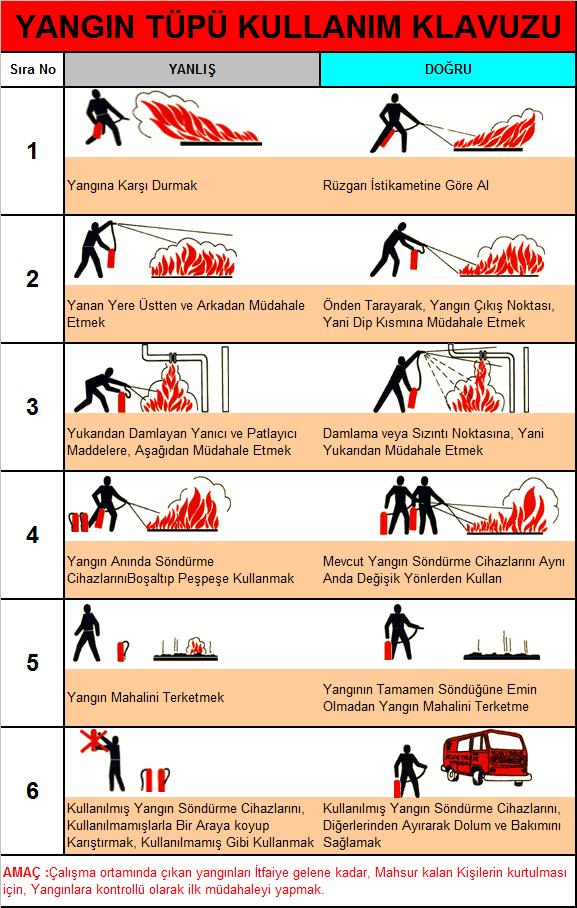 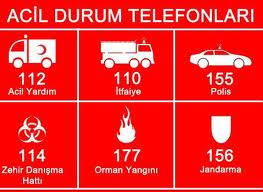 Mesleki Eğitim Merkezi Müdürlüğü’nde Çalışan, Acil Durum Ekibinde Olan Kişilerin İletişim bilgileri herkesin görebileceği yerlere asılacaktır.Hazırlanma Tarihi: ../../20..İşçi Sağlığı ve İş Güvenliği Kurul Üyeleri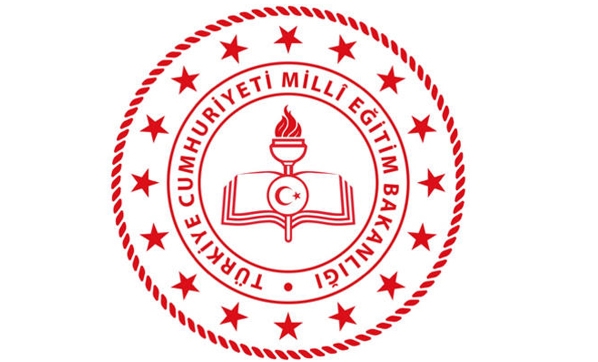   ………………………………… MÜDÜRLÜĞÜACİL DURUM PLANI20..-UŞAKHAZIRLAYAN………………………Hazırlama tarihi:…./……/20..  Geçerlilik süresi: 6 yılHerhangi bir olay durumunda geçerlilik süresi dikkate alınmadan revize edilir.